[def:PlanName]Investment Option Comparison as of XXX 0, 0000This document includes important information to help you compare the investment options under your retirement plan.  If you want additional information about your investment options, you can go to the specific Internet Website address shown below for each option, or you can contact:Variable Return InvestmentsYour retirement plan provides several professionally managed investment options.  Each of these options will provide a variable return on your investment and expose you to varying levels of risk.  Generally, those investment options with a greater opportunity for higher returns expose you to greater risks of losing value in your original investment, especially over shorter time periods.Performance InformationThis table shows how these variable return investment options have performed over time and allows you to compare them with an appropriate benchmark for the same time periods.  Past performance does not guarantee how the investment option will perform in the future.  Your investment in these options could lose money.  Information about an option’s principal risks is available on the Website[s].   Fee and Expense InformationThis table shows fee and expense information for the variable return investments listed above.    The Total Annual Operating Expenses columns are expenses that reduce the rate of return of the investment option.    The Shareholder Fees and Restrictions column includes fees that you may incur in addition to the Total Annual Operating Expenses as well as any restrictions you may have when investing in that option.The cumulative effect of fees and expenses can substantially reduce the growth of your retirement savings.  Visit the Department of Labor’s Website for an example showing the long-term effect of fees and expenses at http://www.dol.gov/ebsa/publications/401k_employee.html.  Fees and expenses are only one of many factors to consider when you decide to invest in an option.  You may also want to think about whether an investment in a particular option, along with your other investments, will help you achieve your financial goals.[def:AssetType=50]Fixed Return InvestmentsYour retirement plan provides investment options that have a fixed or stated rate of return.  This table shows the annual rate of return of each such option, the term or length of time you will earn this rate of return, and other information relative to performance, expenses and restrictions.:if][def:AdditionalDisclosure][${varName9}]:forEach] [def:LogoFile]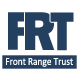 :if][def:CompanyNameForOwners]Phone:  [def:PhoneForOwners]Web:   [def:WebSiteForOwners]As OfLast 12 MonthsLast 5 YearsLast 10 YearsSince Inceptionrisk[def:RiskLevelName]risk[def:RiskLevelName]risk[def:RiskLevelName]risk[def:RiskLevelName]risk[def:RiskLevelName]risk[def:RiskLevelName]lineup[def:SecurityDesc]Category:  [def:Style][def:PerformanceDate][def:Return01Year][def:Return05Year][def:Return10Year][def:ReturnITD]Benchmark:  [def:MSSB_IndexName]Website:  [def:WebSite][def:MSSB_ReturnY1][def:MSSB_ReturnY5][def:MSSB_ReturnY10]:forEach] :forEach] :forEach] :forEach] :forEach] :forEach] :forEach]:forEach]:forEach]:forEach]:forEach]:forEach]Total Annual Operating ExpensesTotal Annual Operating ExpensesShareholder Fees and RestrictionsAs a %Per $1000Shareholder Fees and Restrictionsrisk[def:RiskLevelName]risk[def:RiskLevelName]risk[def:RiskLevelName]risk[def:RiskLevelName]lineup[def:SecurityDesc]Category:  [def:Style][def:ExpenseRatioCurrent][def:ExpensePer1k][def:FeeExpenseDisclosure]:forEach] :forEach] :forEach] :forEach] :forEach]:forEach]:forEach]:forEach]Return InformationFees and Restrictionslineup[def:SecurityDesc][def:ReturnDisclosure][def:FeeExpenseDisclosure]:forEach] :forEach] :forEach] 